      Work for Week 7 – Third ClassHi girls,We hope you are all keeping well and still enjoying the lovely weather. Thank you to everyone who sent a picture or message for the video for the girls in second class. They showed we were all thinking of them on what should have been an incredibly special day for them.Thanks for all your emails too. It is lovely to hear from you and to see some of the great work and activities you are doing.  Again, this week there is one activity highlighted each day which you might like to email to us.Also, this week you will continue working on your Covid 19 Project. Try to watch The School Hub on RTE2 at 11am, Monday to Friday. We know lots of you are big Harry Potter fans. On the Harry Potter at Home website you can listen to Daniel Radcliffe read the first chapter of Harry Potter and the Philosopher’s Stone. Every couple of days they add on the next chapter with another famous person reading it.We know everybody is doing their best to do their schoolwork each day. If for any reason you are unable to do your work one day, do not worry. Just skip it and continue with the next day’s work. All you can do is your best. We are looking forward to all your emails this week.Keep up all the good workMrs Hutchinson       RHutchinson@scoilchaitrionasns.ieMrs Clince                 CClince@scoilchaitrionasns.ieMonday 18th MayMental Maths – Week 32 Monday test page 95 and Problem-Solving page 97.          (1 tenth= 0.1= 1/10, 5 tenths= 0.5 =5/10 = 1/2etc.) Write out x 9 tables. Learn 0 x 9 =0 – 4 x 9=36 (Tables are all on page 123 of MM). Spend 10 minutes on www.multiplication.comRead at Home: Read page 113, Dream Catcher and answer the questions. Write a paragraph about a dream or a nightmare you have had. Spellings: Double ‘oo’ words -   Cookie                                                        Balloon                                                        FootpathTuesday 19th MayMental Maths – Week 32 Tuesday test page 95 and Problem-Solving page 97.(Difference between means take away)Write out 9 division tables. Learn 5 x 9 =45 – 10 x 9 =90Spend 10 minutes on www.multiplication.comRead at Home: Read page 114, Lulu and answer the questions. Write a list of as many Disney Princesses as you can think of. Remember all their names will start with a capital letter. Scríobh 5 abairtí (write 5 sentences) –Chuaigh mé go dtí an pháirc agus chonaic mé………... (I went to the park and I saw --------). Spellings: Double ‘oo’ words -Smooth                                                      Scooter                                                      MushroomWednesday 20th MayMental Maths – Week 32 Wednesday test page 96 and Problem-Solving page 97. Try to write out x 9 tables from memory. Spend 10 minutes on www.multiplication.comRead any book for 10 minutes.If you need some extra reading material have a look at these:https://home.oxfordowl.co.uk/books/free-ebooks/ or https://www.borrowbox.com/ This will give children and adults free access to ebooks and audiobooks using your library card.If you were in charge of the world what would you do to make it a happier place for everyone? Write a list of some of your ideas.Spellings: Double ‘oo’ words - Shampoo                                                       Bamboo                                                       Cuckoo          Thursday 21st MayMental Maths – Week 32Thursday test page 96 and Problem-Solving page 97.(Q.6: ½ is the easiest fraction to fill in on the number line first)Weight: Last week you were looking for items that weighed 1 kg, ½ kg(500g) and 1/4kg(250g). This week we would like you to weigh 5 random items and record the weight in grams.e.g. an apple, a mug, your pencil case.Read any book for 10 minutes.Spellings: Double ‘oo’ words – Spoonful                                                       Waterproof                                                       UnderstoodFriday 22nd MayMental Maths – Week 32 Friday Review page 97.Spelling Test and write 5 sentences using any of the 12 spellings.Draw two clocks. Remember to fill in the numbers 12, 3, 6 and 9 first on your clock. Show the time 20 past 8 on one clock and ½ an hour (30mins) later on the second clock.Draw and colour in a dreamcatcher.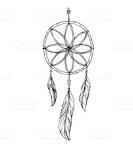 